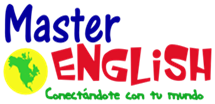 Level 2Homework Unit 1Write the vocabulary 3 times in your notebook.2.  Answer handout.3.  Workbook: pages4.   Visit the following websites:https://english.lingolia.com/en/grammar/verbs/imperative/exerciseshttp://www.eslflow.com/Classroom-rules-worksheet.htmlhttp://www.pearsonlongman.com/ae/keystone/state/ca/pdf/apar/Skill-Sharpeners-1/SS1_U01_p003.pdfVerbs Instructions QuestionSit downOpenCloseRead  Look Stand up Stand up Look at the board Don’t sit down Don’t close your book How do you spell your name?